Gunpowder Empires Comparison Chart 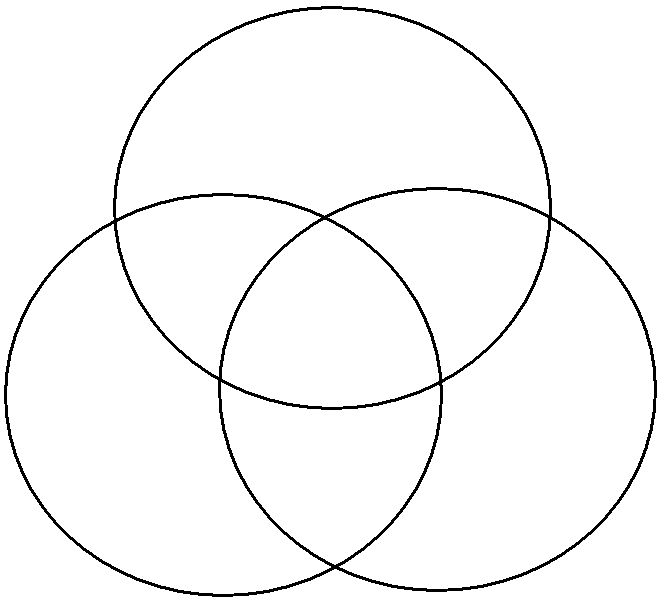 